В соответствии с пунктом 3 статьи 9 Федерального закона от 12.01.1996 N 8-ФЗ «О погребении и похоронном деле» администрация Ибресинского района Чувашской Республики постановляет:            1. Установить стоимость услуг, предоставляемых согласно гарантированному перечню услуг по погребению, согласно приложению к настоящему постановлению.          2.  Признать утратившими силу:  постановление администрации Ибресинского района Чувашской Республики от 18.12.2018 №722 «Об установлении стоимости услуг, предоставляемых согласно гарантированному перечню услуг по погребению на 2019 год»;постановление администрации Ибресинского района Чувашской Республики от 18.01.2019 №24 «О внесении изменений в постановление администрации Ибресинского района Чувашской Республики от 18.12.2018 №722 «Об установлении стоимости услуг, предоставляемых согласно гарантированному перечню услуг по погребению на 2019 год»;постановление администрации Ибресинского района Чувашской Республики от 28.11.2019 №721 «О внесении изменений в постановление администрации Ибресинского района Чувашской Республики от 18.12.2018 №722 «Об установлении стоимости услуг, предоставляемых согласно гарантированному перечню услуг по погребению на 2019 год».            3. Контроль за исполнением настоящего постановления возложить на заместителя главы администрации района - начальника отдела сельского хозяйства администрации Ибресинского района Чувашской Республики.4. Настоящее постановление вступает в силу после его официального опубликования и распространяется на правоотношения, возникшие с 1 февраля 2020 года.Глава администрацииИбресинского района							С.В. Горбунов Филиппова Т.И.8 (83538) 2-25-71Приложение к постановлению администрации Ибресинского района Чувашской Республикиот 31.01.2020  № 50Стоимость услуг,предоставляемых согласно гарантированному перечню услуг по погребениюЧĂВАШ РЕСПУБЛИКИ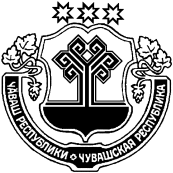 ЧУВАШСКАЯ РЕСПУБЛИКАЙĚПРЕÇ РАЙОНĚН АДМИНИСТРАЦИЙĚЙЫШĂНУ31.01.2020    50 №Йěпреç поселокěАДМИНИСТРАЦИЯ ИБРЕСИНСКОГО РАЙОНАПОСТАНОВЛЕНИЕ31.01.2020   № 50поселок ИбресиОб установлении стоимости услуг, предоставляемых  согласно гарантированному     перечню услуг по погребению N п/пНаименование услугСтоимость услуг, руб.1.Оформление документов, необходимых для погребения382,772.Предоставление и доставка гроба и других предметов, необходимых для погребения2 526,503.Перевозка тела (останков) умершего на кладбище (в крематорий)689,094.Погребение (кремация с последующей выдачей урны с прахом)2 526,50ИтогоИтого6 124,86